Gabarito da Prova P1203 do Programa Mais Alfabetização Processo Seletivo Simplificado de Monitores para atuarem no Programa Mais Alfabetização. Edital 05/2018 Prova realizada em 20/04/2018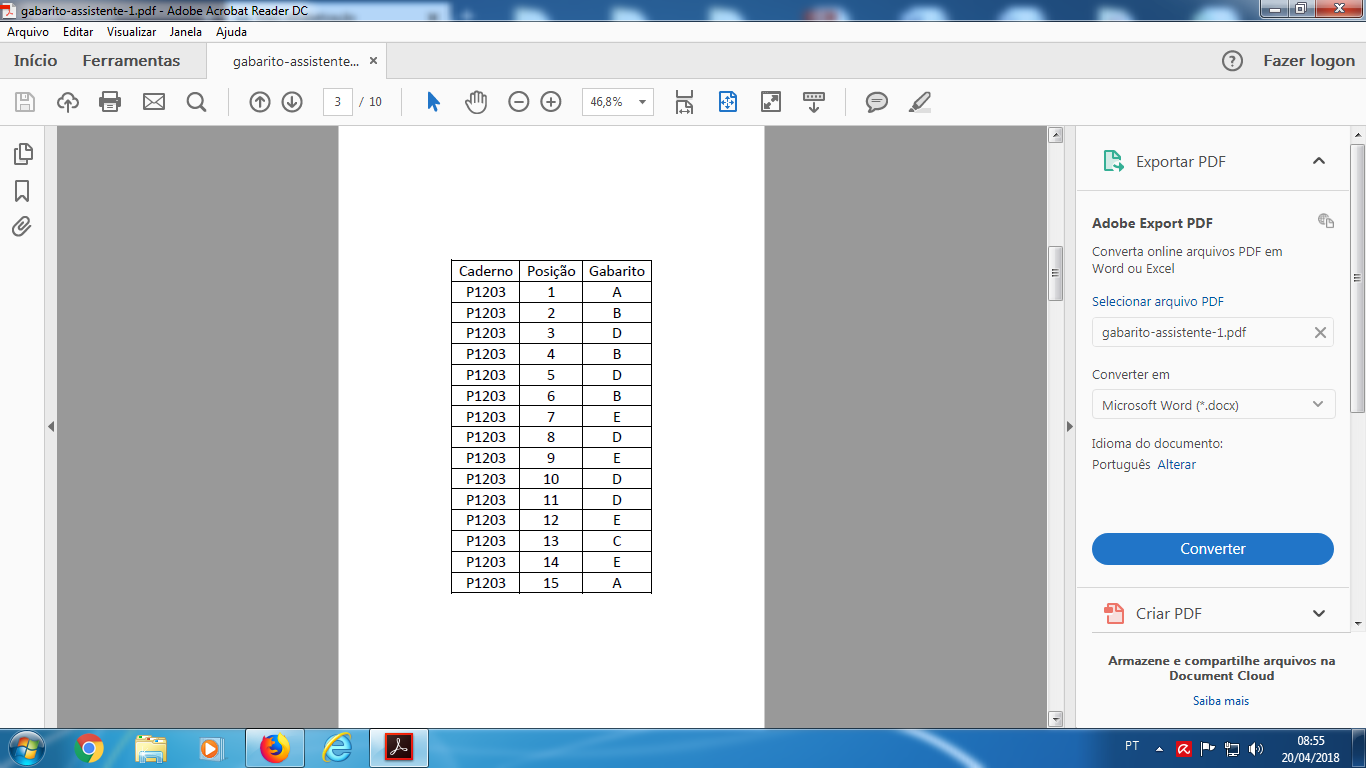 